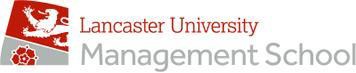 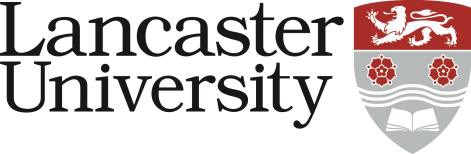 PERSON SPECIFICATIONLecturer (Assistant Professor) in AccountingVacancy Ref: Application Form – assessed against the application form, curriculum vitae, research paper(s) and letters of support. Applicants will not be asked to make a specific supporting statement normally used to evaluate factual evidence (e.g., award of a PhD). Will be “scored” as part of the shortlisting process.Interview – assessed during the interview process by either competency based interview questions, tests, presentation etc.CriteriaEssential/ Desirable*Application Form/ InterviewThe potential to significantly advance a field of research, develop as an international research leader, produce work that has significant impact beyond academiaEssentialApplication form / InterviewThe ability to teach introductory, intermediate and complex material in accounting to a high standard as evidenced by positive student outcomesEssentialApplication form / InterviewA record of high quality research outputs or a pipeline of research targeted a high quality journalsEssentialApplication form / InterviewThe ability to establish research objectives consistent with the strategic priorities of Lancaster UniversityEssentialApplication form / InterviewThe ability to contribute positively to student-focused duties in a way that promotes Lancaster University’s strategic prioritiesEssentialApplication form / InterviewA willingness to engage with an agenda of external research income generationEssentialApplication form / InterviewExcellent interpersonal and communication skills, including the ability to listen, engage and persuade, and to present complex information in an accessible way to a range of audiencesEssentialInterviewThe ability to work collaboratively within an academic team environment EssentialInterviewStrong alignment (or opportunities to exploit synergies) with the Department’s existing research and teaching strengthsDesirableApplication form / InterviewA PhD (or equivalent) in Accounting or a relevant disciplineDesirableApplication form / Interview